   2019 HOODKROFT C.C.	          Tournament ScheduleAPRIL 1	(Monday)		SEASON OPENS (Weather permitting) APRIL’S FOOLS DAY			 APRIL 6	(Saturday) 		             OPENAPRIL 7	(Sunday)			OPENAPRIL 13	(Saturday)			OPENAPRIL 14	(Sunday)			OPEN   APRIL 20	(Saturday)			OPEN	APRIL 21	(Sunday)			OPEN  EASTERAPRIL 27	(Saturday)			OPENAPRIL 28	(Sunday)		WELCOME BACK TEAM CHALLENGE	APRIL 30	(Tuesday)		Course Closed ALL Day (Aerate Greens) 	MAY 4	 	(Saturday)			OPENMAY 5		(Sunday)	              	OPENMAY 11 	(Saturday)		 	OPENMAY 12		(Sunday)           			OPEN  MOTHER’S DAYMAY 18		(Saturday)		PRESIDENTS CUP (MEN & WOMEN) ---90% HANDICAP	MAY 19       	(Sunday)		PRESIDENTS CUP (MEN)          	       MEN ONLYMAY 25		(Saturday)                		OPENMAY 26		(Sunday)      	      		OPENMAY 27 	(Monday)         			OPEN  MEMORIAL DAYMAY 30		(Thursday)		HOODKROFT OPEN SUPER SENIORSMAY 31		(Friday)			HOODKROFT OPEN SENIOR’S & WOMENJUNE 1  	(Saturday)		HOODKROFT OPEN	90% HANDICAP-- MEN’S DIVISION ONLYJUNE 2		(Sunday) 		HOODKROFT OPEN			TEAM KROFT CUPJUNE 6		(Thursday)		RAIN DATE HOODKROFT OPEN—SUPER SENIORSJUNE 7		(Friday)			RAIN DATE HOODKROFT OPEN (SENIOR’S & WOMEN)JUNE 8		(Saturday)		RAIN DATE HOODKROFT OPEN--MEN			JUNE 9		(Sunday)		WOMENS MEMBER/GUESTJUNE 14	(Friday)			COUPLES NINE & DINE 5pm  FLAG DAYJUNE 15	(Saturday)		FATHERS DAY TOURNAMENTJUNE 16	(Sunday)          			OPEN  FATHERS DAY JUNE 22	(Saturday)		GOVERNOR’S CUP (MEN & WOMEN)	JUNE 23      	(Sunday)	  	GOVERNOR’S CUP (MEN & WOMEN)	JUNE 28	(Friday)			JUNIOR HOODKROFT OPEN (Course Closed until 3:00pm)JUNE 29	(Saturday)			OPEN JUNE 30	(Sunday)			OPENJULY 4		(Thursday))			OPEN  INDEPENDENCE DAYJULY 6		(Saturday)		RAIN DATE MEN’S & WOMEN’S GOVERNOR’S CUPJULY 7		(Sunday)		RAIN DATE MEN’S & WOMEN’S GOVERNOR’S CUPJULY 10	(Wednesday)    		SENIOR’S CLUB CHAMPIONSHIPJULY 11	(Thursday)		SENIOR’S CLUB CHAMPIONSHIPJULY 12	(Friday)			COUPLES NINE & DINE 5pm			JULY 13     	(Saturday)			OPEN	 JULY 14     	(Sunday)		WOMENS MEMBER/MEMBERJULY 18	(Thursday)		NEW ENGLAND JUNIORS (Course Closed until 3:00pm)	 JULY 20 	(Saturday)		MEN’S CLUB CHAMPIONSHIP (QUALIFYING)JULY 21 	(Sunday)		MEN’S CLUB CHAMPIONSHIP (QUALIFYING)	JULY 25	(Thursday)		JR’S CLUB CHAMPIONSHIPJULY 26	(Friday)			JR’S CLUB CHAMPIONSHIPJULY 27   	(Saturday)		MEN’S (1ST & 2ND ROUND), WOMEN’S CLUB CHAMPIONSHIP	JULY 28	(Sunday)		MEN’S FINALS CLUB CHAMPIONSHIP, WOMEN’S CLUB CHAMPIONSHIP	AUG 2		(Friday)			TWINS SMOKE SHOP OUTING (5p--9 hole shotgun & dinner)AUG 3		(Saturday)		MIXED TEAM CLASSICAUG 4		(Sunday)			OPEN	AUG 8     	(Thursday)	      	SENIOR MEN’S MEMBER/MEMBER AUG 9     	(Friday)	      		SENIOR MEN’S MEMBER/MEMBER------------COUPLES NINE & DINE 5pm	AUG 10      	(Saturday)		 	OPENAUG 11      `	(Sunday)			OPEN		AUG 17      	(Saturday)		MEN’S MEMBER/MEMBER----90% HANDICAP     	AUG 18     		(Sunday)			  	MEN’S MEMBER/MEMBER							AUG 24  	(Saturday)		RAIN DATE MEN’S MEMBER/MEMBER AUG 25		(Sunday)		RAIN DATE MEN’S MEMBER/MEMBERAUG 30			(Friday)					ONE DAY MEMBER-GUEST 1:00pm Tee Times	----90% HANDICAPAUG 31		(Saturday)			OPENSEPT 1		(Sunday)			OPENSEPT 2		(Monday)			OPEN  LABOR DAYSEPT 7		(Saturday)		MEN’S 2- MAN MEMBER/GUEST----90% HANDICAPSEPT 8 	(Sunday)		MEN’S 2 -MAN MEMBER/GUEST	   SEPT 10 	(Tuesday)		Course Closed ALL Day (Aerate Greens)SEPT 14	(Saturday)		RAIN DATE MEN’S MEMBER GUESTSEPT 15	(Sunday)		RAIN DATE MEN’S MEMBER GUESTSEPT 21   	(Saturday) 			OPENSEPT 22     	(Sunday) 			OPENSEPT 28     	(Saturday) 			OPENSEPT 29     	(Sunday) 			OPENOCT 4		(Friday)			BOGEYMAN GLOW BALL EXTRAVAGANZAOCT 5		(Saturday)			OPEN	OCT 6		(Sunday)			OPENOCT 12		(Saturday)		HOODKROFT CUPOCT 13		(Sunday)		HOODKROFT CUP  OCT 19		(Saturday)		RAIN DATE HOODKROFT CUP (singles matches only)				 OCT 20		(Sunday)			OPENOCT 26     	(Saturday)			OPENOCT 27     	(Sunday)		TURKEY SHOOT (Superintendent Revenge)NOV 2		(Saturday)			OPENNOV 3   	(Sunday) 		TURKEY SHOOT  NOV 9	 	(Saturday)			OPEN  	NOV 10 	(Sunday) 		TURKEY SHOOT 	NOV 16 	(Saturday)			OPENNOV 17  	(Sunday)		TURKEY SHOOT  NOV 23		(Saturday)			OPEN NOV 24 	(Sunday)		TURKEY SHOOT (CASH POOL)	NOV 28		(Thursday)		TURKEY SHOOT (9 HOLE CASH POOL) THANKSGIVING DAYNOV 30		(Saturday)			OPENDEC 1		(Sunday)		 	OPENDEC 7		(Saturday)			OPENDEC 8		(Sunday)			OPENDEC 9	 	(Monday)		COURSE CLOSED FOR SEASON!!GENERAL RULES RE: TOURNAMENTS*     TAKE NOTICE OF TOURNAMENTS THAT WILL BE PLAYED AT 90% Handicap*	SIGN UP BY 6 PM ON SUNDAY WILL BE STRICTLY ENFORCED TO ENABLE 	ADEQUATE PLANNING OF THE WEEKEND TEE TIMES*	THE TOURNAMENT COMMITTEE MAY AT ITS DISCRETION ENROLL LATE ENTRIES TO MAKE A COMPLETE FOURSOME	*     USGA RULES OF GOLF APPLY EXCEPT WHERE SUPERSEDED BY LOCAL RULES*     TOURNAMENTS WILL NOT BE CANCELED DUE TO TURN OUT*     TOURNAMENT FORMATS WILL NOT CHANGE FROM THAT POSTED ON SIGN-UP SHEETSRE: HOODKROFT PLAYER OF THE YEARGROSS & NET PLAYER OF THE YEAR POINTS WILL BE EARNED IN THE FOLLOWING TOURNAMENTS:HOODKROFT OPEN			GOVERNOR’S CUPCLUB CHAMPIONSHIP			MEMBER/MEMBER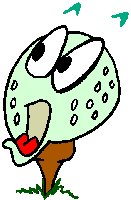 